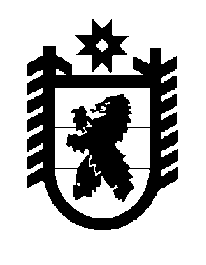 Российская Федерация Республика Карелия    ПРАВИТЕЛЬСТВО РЕСПУБЛИКИ КАРЕЛИЯПОСТАНОВЛЕНИЕот  3 марта 2015 года № 65-Пг. Петрозаводск О распределении на  2015 год субсидий бюджетам муниципальных районов и городских округов на реализацию мер, предусмотренных указами Президента Российской Федерации от 7 мая 2012 года № 597 
«О мероприятиях по реализации государственной социальной политики» и от 1 июня 2012 года № 761 «О национальной стратегии действий в интересах детей на 2012-2017 годы»В соответствии со статьей 9 Закона Республики Карелия от 18 декабря 2014 года № 1851-ЗРК «О бюджете Республики Карелия на 2015 год и на плановый период 2016 и 2017 годов» Правительство Республики Карелия 
п о с т а н о в л я е т:Установить распределение на 2015 год субсидий бюджетам муниципальных районов и городских округов на реализацию мер, предусмотренных указами Президента Российской Федерации от 7 мая 
2012 года № 597 «О мероприятиях по реализации государственной социальной политики» и от 1 июня 2012 года № 761 «О национальной стратегии действий в интересах детей на 2012-2017 годы» (на повышение уровня средней заработной платы педагогических работников муниципальных организаций дополнительного образования детей), согласно приложению.           Глава Республики  Карелия                       			      	        А.П. ХудилайненРаспределениена 2015 год субсидий бюджетам муниципальных районов и городских округов на реализацию мер, предусмотренных указами Президента Российской Федерации 
от 7 мая 2012 года № 597 «О мероприятиях по реализации государственной социальной политики» и от 1 июня 2012 года № 761 «О национальной стратегии действий в интересах детей на 2012-2017 годы» (на повышение уровня средней заработной платы педагогических работников муниципальных организаций дополнительного образования детей)____________Приложение  к постановлению Правительства Республики Карелия 
от  3 марта 2015 года № 65-П№ разде-ла или пунктаМуниципальное образованиеСумма,тыс. рублейI.Городские округа1.Петрозаводский городской округ15 1752.Костомукшский городской округ550II.Муниципальные районы1.Беломорский муниципальный район3 1772.Калевальский муниципальный район1 3563.Кемский муниципальный район4334.Кондопожский муниципальный район1 7365.Лахденпохский муниципальный район2 6256.Лоухский муниципальный район1 4197.Медвежьегорский муниципальный район1 1918.Муезерский муниципальный район7009.Олонецкий муниципальный район2 87710.Питкярантский муниципальный район2 05811.Прионежский муниципальный район 3 41712.Пряжинский муниципальный район1 37913.Пудожский муниципальный район 3 06314.Сегежский муниципальный район 69115.Сортавальский муниципальный район 53016.Суоярвский муниципальный район 876Итого43 253